Message from the Head Teacher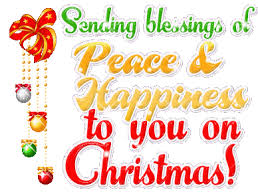 Dear Parents/Carers,With Christmas just around the corner, I am sure preparations are well and truly underway. In school, learning continues as normal and the children are still working extremely hard in the lead up to the holiday period.As we approach the end of what has been a truly testing time for everyone, I would like to take this opportunity to thank our extended school family, for all the continued support, understanding and patience.  Especially, our children!  We are all extremely proud of how courageous they are.  On behalf of all the staff, I would like to extend my warmest wishes for a happy and holy Christmas.God Bless!Mrs F. A BurnsHead Teacher        Food bankDuring the month of December, Miss Duffy and the children in Primary 6 organised a food bank collection to help those in need during the festive season.  The food donated was enough to provide 250 meals, well done! Thank you all for your continued generosity and kindness.    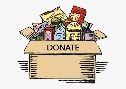 NativitySadly, due to the many restrictions, our Infant Nativity is unable to take place this year.  We know that it is something that our school community really enjoys.  Hopefully, when there is a return to normality the children will get the opportunity to showcase their many talents.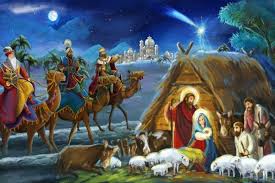 Christmas CraftsIn class, the children have been busy making Christmas crafts.  Although we are unable to hold our annual Fair, the children will be able to purchase the items they have made.  Information to follow.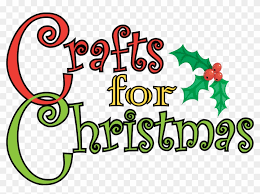 St Joseph’s Primary School.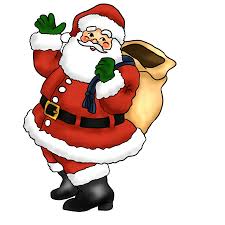 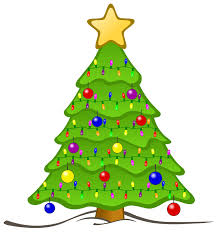 December 2020 Newsletter  Diary DatesDiary DatesDiary Dates8.12.209.12.20Christmas LunchP1-3/4P4-7Children can wear a Christmas jumper or something festive.15.12.201.30 p.m. Whole School online MassChildren will participate in Mass, streamed live on St. Barbara’s Facebook page.  16.12.20Online pantomimeWhole School and Nursery classChildren will enjoy watching a Christmas panto, online.  They will be provided with treats and can wear something festive.17.12.20Whole school Christmas activity afternoonAll children will participate in a variety of activities in their own class.18.12.20Last day of termChristmas movie dayChildren will watch a movie in class.  Dress down day.School reopens on Wednesday 6th of January 2021 for pupilsSchool reopens on Wednesday 6th of January 2021 for pupilsSchool reopens on Wednesday 6th of January 2021 for pupilsSt Joseph’s Primary School.December 2020 Newsletter  